REPUBLIKA E SHQIPËRISËBASHKIA KAMËZ DREJTORIA E  EMERGJENCAVE CIVILE DHE STREHIMITSEKTORI I STREHIMIT				                                                  Kamëz, më ____/____2021N J O F T I M!Referuar ligjit 139/2015 "Për Vetëqeverisjen Vendore" ligjit nr. 22/2018, datë 03.05.2018“Për strehimin social”, i ndryshuar, dhe VKM-në nr. 384, datë 12.06.2019 “Për përcaktimin e dokumentacionit për të përfituar strehim sipas çdo programi social të strehimit dhe të afateve e të procedurave të miratimit nga organet e vetëqeverisjes vendore” VKM nr. 454, datë 3.7.2019 “Për kriteret dhe procedurat e përfitimit e të dhënies së granteve konkurruese për përmirësimin e kushteve të objekteve dhe banesave ekzistuese”Njoftohen të gjithë familjet në kushte te vështira banimi  në Bashkisë Kamëz, që duan të aplikojnë për “Përmirësimi i kushteve të banimit për komunitete të varfëra dhe të pa favorizuara”për vitin 2021,të paraqiten pranë institucionit për të tërhequr listën e dokumenteve së bashku me kërkesën tip, në lidhje me përftimin e “Përmirësimi i kushteve të banimit për komunitete të varfëra dhe të pa favorizuara” që Bashkia Kamëz mbështet për t’ju ardhur në ndihmë kësaj kategorie .Afati  për dorëzimin e dokumentacionit për përftimin e “Përmirësimi i kushteve të banimit për komunitete të varfëra dhe të pa favorizuara” do të jetë nga data 05.01.2021 deri më 31.01.2021, pranë sportelit "One Stop Shop".Bashkëngjitur lista e dokumentacionit që nevojiten për të përfituar nga ky projekt.Duke ju falënderuar për mirëkuptimin!                                                                 Teuta CAMID R E J T O RLISTA E DOKUMENTAVE QË DUHEN PËR TË PËRFITUAR NGA PROGRAMI I REHABILITIMIT 2021Kopje ID e kryefamiljarit;Çertifikatë familjare brenda tre muajve të fundit;Foto të qarta me ngjyra të banesës, ku të evidentohen problematikat që do të adresohen ( në   hardcopy dhe softcopy);Proces verbal konstatimi të dëmtimeve/gjendjes së banesës,  të kryer nga specialistët e fushës pranë njësisë së vetëqeverisjes vendore;Projekti teknik i ndërhyrjes;Preventiv i punimeve, firmosur nga personat përgjegjës, dhe në rastin kur janë hartuar nga një firmë kontraktuese, të shoqërohet me procesverbalin e marrjes në dorëzim të dokumentacionit. Preventi të llogaritet me  çmimet e manualit teknik të punimeve të ndërtimit, miratuar me VKM nr. 629, datë 15.7.2015 “Për miratimin e manualeve teknike të çmimeve të punimeve të ndërtimit dhe të analizave teknike të tyre”.. Analizat e zërave të punimeve të ndërtimit të cilat nuk janë pjesë e manualit, të sillen të zbërthyera dhe të firmosura nga personi përgjegjës.  Preventivi dhe analizat duhet të sillen edhe në formatin excelRelacion dhe specifikime teknike, përshkrimi i llojit të punimeve që do të kryhen;Për çdo përfitues të sigurohet Deklaratë nga kryefamiljari qëmiraton llojin e punimeve që do të kryhen sipas projekt-preventivit;Kopje të dokumentit të pronësisë, ose në mungesë të tij, vërtetim nga ASHK që subjekti është në proçes legalizimi dhe vërtetim nga njësia e vetëqeverisjes vendore që objekti nuk bën pjesë në një nga rastet që përjashton legalizimin sipas përcaktimeve ligjore, së bashku me angazhimin e shprehur të bashkisë që do të mbështesë familjen/familjet në procesin e legalizimit.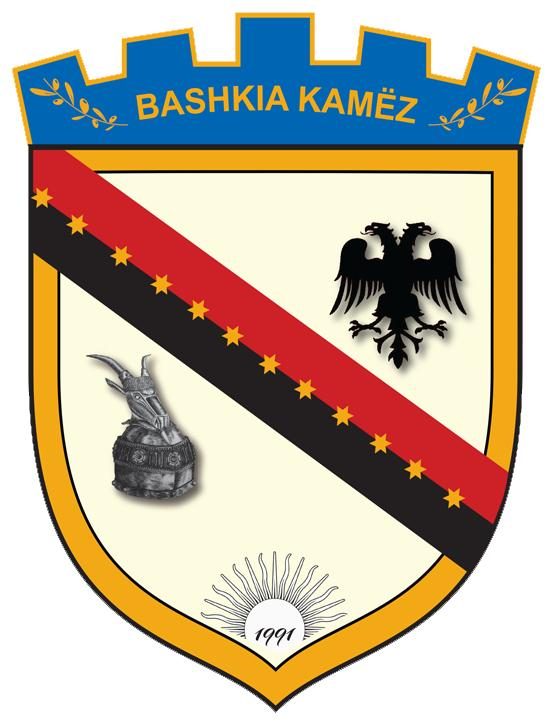 